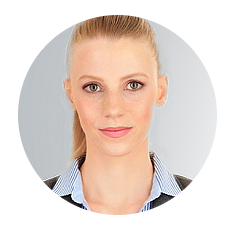 ANGESTREBTE POSITION:Restaurant-ManagerinKONTAKT:Fantasiestr. 112345 Beispielstadtm.muster@mail.de0123 / 4 56 78 90mm-blog.deGeboren: 1.1.1980 in KölnStaatsangehörigkeit: DeutschFamilienstand: LedigBeispielstadt, 1.9.2018Susi SonntagLEBENSLAUF SUSI SONNTAGBERUFSERFAHRUNG09/2007 – heuteStiegentaler City Hotel, FrankfurtAls Assistant Restaurant Manager war ich für Auswahl, Einarbeitung undKoordination des Servicepersonals verantwortlich.08/2004 – 09/2002Stiegentaler Hotel, ÜberlingenAls Chef de Rang hatte die Qualität des Services im 30 Plätze fassenden Steak House meine höchste Priorität.07/2002 – 05/1999Restaurant Trois Moulins, GenfAls Demi Chef de Rang kümmerte ich mich um die Reservierung, Beratung und Serviceleitungen des Restaurants.10/1998 – 08/1998MS Rhein, BoppardAls Commis de Service auf dem Kreuzfahrtschiff sammelte ich Erfahrungen  mit gehobenen Gästen.AUSBILDUNG07/2007 – 09/2004Pro Service Academy, PotsamBA-Studium zum Internationalen Hotelbetriebswirt, Schwerpunkt Management. Abschlussnote 1,0 mit Auszeichnung.08/2004 – 03/2003 Coronado Fernschule SiegenBerufsbegleitendes Abitur im Fernstudium.07/1998 - 09/1995 Seehotel, LindauAusbildung zum Hotelfachmann. Ab dem
2. Lehrjahr Barkeeper in der Lounge. 05/1995 – 08/1989Europäische Schule, VareseDa mich die Gastronomie reizte, verließ ich die Schule nach der10. Klasse mit dem Realschulabschluss.BESONDERE KENNTNISSESprachen EDV Als Tochter einer Deutschen und eines Franzosen beherrsche ich beideSprachen verhandlungssicher in Wort und Schrift – ebenso wie Englisch. Microsoft OfficeAlle Programme beherrsche ich sicher. Ebenso beherrsche ich dieReservierungssoftware GastroPro und die PersonalverwaltungGastroPersonal.